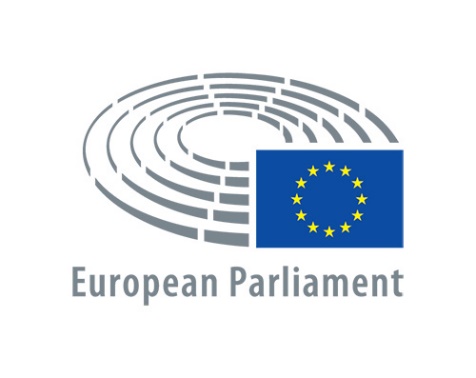 Командующим Вооружёнными Силами Республики БеларусьВиктору Геннадьевичу ХренинуМинистру обороны Республики БеларусьАлександру Григорьевичу ВольфовичуНачальнику Генерального штаба Вооруженных Сил - первому заместителю МинистраСергею Владимировичу ПотапенкоЗаместителю Министра обороны Республики БеларусьСергею Дмитриевичу СимоненкоЗаместителю Министра обороны по вооружению - начальнику вооружения Вооруженных Сил Республики БеларусьБурдыко Андрею ВалерьяновичуЗаместителю Министра обороны по тылу - начальнику тыла Вооруженных Сил Республики БеларусьИгорю Владимировичу ГолубуКомандующему Военно-воздушными силами и войсками противовоздушной обороны Вооруженных Сил Республики БеларусьСергею Николаевичу ТрусуНачальнику Главного штаба – первому заместителю командующего ВВС и войсками ПВОАндрею Николаевичу ГурцевичуЗаместителю командующего ВВС и войсками ПВОАлександру Михайловичу КаревуЗаместителю командующего ВВС и войсками ПВО – начальнику авиацииАнатолию Анатольевичу БулавкоЗаместителю командующего ВВС и войсками ПВО по идеологической работе – начальнику управленияСойко Виктору ВладимировичуЗаместителю командующего ВВС и войсками ПВО по вооружению - начальнику управленияЮрию Михайловичу ПейгановичуЗаместителю командующего ВВС и войсками ПВО по тылу – начальнику управленияВиктору Владимировичу ГулевичуКомандующему войсками Западного оперативного командованияВладимиру Николаевичу КуприянюкуНачальнику штаба – первому заместителю командующего войсками Западного оперативного командованияАлександру Ивановичу БасуЗаместителю командующего войсками Западного оперативного командованияДмитрию Леонтьевичу БекренюЗаместителю командующего войсками по идеологической работе – начальнику отдела идеологической работы Западного оперативного командованияГеннадию Георгиевичу РоникуЗаместителю командующего войсками по вооружению - начальнику управления вооруженияСергею Николаевичу ГринюкуЗаместителю командующего войсками по тылу – начальнику управления тыла Западного оперативного командованияАндрею Владимировичу ЖукуКомандующему войсками Северо-западного оперативного командованияИгорю Викторовичу ДемиденкоНачальнику штаба – первому заместителю командующего войсками Северо-западного оперативного командованияВладимиру Владимировичу КулажинуЗаместителю командующего войсками Северо-западного оперативного командованияВалерию Ивановичу ЯнушкевичуЗаместителю командующего войсками по идеологической работе – начальнику отдела идеологической работы Северо-западного оперативного командованияДмитрию Ивановичу СуровичуЗаместителю командующего войсками по вооружению – начальнику управления вооружения Северо-западного оперативного командованияАлександру Вячеславовичу МосоловуЗаместителю командующего войсками по тылу – начальнику управления тыла Северо-западного оперативного командования6 октября 2020 г.Мы, члены Европарламента, хотим обратиться к вам с очень чётким посланием, касающимся инаугурации Александра Лукашенко, состоявшейся 23 сентября 2020 года.Процедура, которую А.Г. Лукашенко организовал тайно, не имеет абсолютно никаких моральных или правовых оснований и не делает его президентом или Главнокомандующим Белорусскими Вооружёнными силами. Отныне Александр Лукашенко не является президентом Республики Беларусь, он всего лишь организатор силового захвата власти и государственного переворота, поэтому любые указания, полученные от А.Г. Лукашенко, являются незаконными.Настала пора принять личное решение: быть верным присяге защищать народ Беларуси или следовать незаконным указаниям нелегитимного узурпатора, гражданина Александра Лукашенко. Отдавать незаконные приказы - это преступление, преступлением является и выполнение незаконных приказов. Международное сообщество не оставит эти преступления без внимания.Мы уверены, что вам прекрасно известно, что, несмотря на то, что Лукашенко скомпрометировал процесс голосования, организовал преследование и упразднение кандидатов, в конечном итоге украв голоса народа Беларуси, он всё же проиграл выборы, прошедшие 9 августа 2020 года, и это факт.Народ Беларуси считает Светлану Тихановскую победительницей выборов и избранным президентом Беларуси. Координационный Совет, требующий демократических перемен в Беларуси, является временным представителем народа. Европейский Парламент признал это в своей резолюции по ситуации в Беларуси от 17 сентября 2020 года.Вместо того чтобы начать диалог с народом при помощи Координационного Совета, А.Г. Лукашенко использует вооружённые силы как инструмент нарушения прав народа Республики Беларусь.Вы, представители армии и милиции, - тоже белорусы, вы такие же люди, как те, кто на улицах страны мирно требует соблюдения своих прав и справедливых выборов. Вам следует защищать мирных жителей, среди которых есть беременные женщины, а также пожилые люди, а не избивать и нападать на них. Это переломный момент в истории Беларуси, и вы должны сделать правильный выбор: быть частью переворота и военной хунты, организованной гражданином Александром Лукашенко, или же встать на сторону истории плечом к плечу с мирным белорусским гражданским сообществом, которое попросту требует уважения прав своего народа.Услышьте голоса своих сограждан, прислушайтесь к тому, что говорит вам ваша совесть. Не поворачивайтесь спиной к своим соотечественникам. Не узаконивайте силовой захват власти. Не становитесь частью военной хунты А.Г. Лукашенко. Не становитесь соучастником преступления.С уважением,Члены Европейского ПарламентаRasa JuknevičienėAndrius KubiliusWitold Jan WaszczykowskiKaren MelchiorMichaela ŠojdrováRoberta MetsolaRiho TerrasAušra Maldeikiene Dace MelbardeIvan StefanecInese Vaidere Kosma ZlotowskiLeopoldo López GilMichael Gahler Liudas MažylisRobert BiedrońDorien RookmakerKarin KarlsbroAndrzej Witold HalickiHelmut GeukingJuozas OlekasVilija BlinkevičiūtėTraian BăsescuPetras AuštrevičiusMiriam Lexmann